חסידי אומות עולם למידה מרחוק הגדר את המושג " חסידי אומות עולם" –על פי הקריטריונים של "יד ושם"אתר יד ושם http://www.yadvashem.org/yv/he/righteous/ לפניך שלושה סיפורים של אנשים שהוגדרו  "חסידי אומות עולם". קרא כל סיפור וענה :       מה היו המניעים של כל מציל למעשיו?מי היו שותפיו?תאר את אופן פעולותיהם.מדוע הוכרו כ"חסידי אומות עולם?כנס לאתר של יד ושם , בחר חסיד אומות עולם   וענה על השאלות הבאות:כיצד התבצע מעשה ההצלה ובאילו סיכונים זה היה כרוך לפי העדות שקראת. מה נגע לליבך במיוחד בסיפור האישי.    תאר את מערכת היחסים שנרקמה בין המציל לניצול . מדוע בחר המציל לעשות את מעשי ההצלה. כיצד לדעתך צריכה מדינת ישראל להודות לחסידי אומות העולם  - את אומץ הלב הנדרש שאבנו מלבנו  - פייר ניקוליני (Pierre Nicolini)r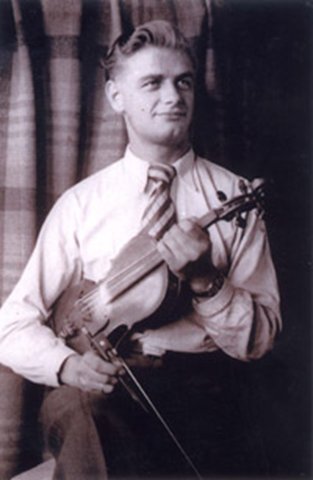 צרפתפייר ניקוליני (Pierre Nicolini) היה אסיר פוליטי צרפתי שהוגלה על ידי הגרמנים לפולין. הוא נשלח להלבשטט (Halbstadt), אחד מתתי המחנות של מחנה הריכוז גרוס-רוזן. באותו מחנה הועבדו גם מאות נערות יהודיות שהובאו באוקטובר 1944 ממחנה מאושוויץ בתור עובדות כפייה למפעל הנשק בהלבשטט.רות אדלר היתה אחת מן הנערות הללו. היא נולדה בלודז' ושרדה את החיים בגטו ולאחר מכן באושוויץ, לשם גורשה בקיץ 1944. כשהיתה בת 16, נשלחה יחד עם 50 נערות נוספות מלודז' אל הלבשטט. נוסף להן, הגיעו עוד 550 נשים יהודיות מהונגריה אל המחנה.האסירות היהודיות אולצו לעבוד 12 שעות ביממה וסבלו מיחס גרוע מצד סוהרי האס.אס. מנות המזון היו זעומות. הן התגוררו במסדרון ענק בתוך מבנה המפעל.לאסירים הפוליטיים הצרפתים היו תנאי מחייה משופרים לעומת האסירים היהודים שהיו בתחתית סולם ההיררכיה של מערכת המחנות הנאצית. פייר ניקוליני וחבריו ריחמו על הנערות היהודיות והחליטו לסייע להן. על האף האיסור המפורש על כך, ניקוליני יצר קשר עם הנערות היהודיות והבריח להן מזון. באחד המקרים, סוהרי האס.אס החליטו לנעול את האסירות היהודיות במפעל ולמנוע מהן לאכול. רות אדלר ושתיים מחברותיה העידו כי הפועלים הצרפתים התערבו לטובתן ואיימו להשבית את המכונות, עד אשר האסירות המורעבות יקבלו מזון.למרות התוצאות הקשות שמעשיהם עלולים היו לגרור, פייר ניקוליני וחבריו נטלו סיכונים גדולים על מנת לסייע לנערות היהודיות. הם עצמם היו קרבנות של המשטר הנאצי, אך בחרו לשמור על כבודם האנושי וחשו שעל אף מצבם הקשה, יש להם חובה מוסרית כלפי הזולת.ב-13 במאי, 2008 פייר ניקוליני וג'ורג' פיירו (Geגורלן יוצא הדופן של שתי אחיותפרוקופיי ולידיה איוואנוב (Prokofiy and Lidiya Ivanov)יליזבטה קונדרטייבה (Yelizaveta Kondratyeva)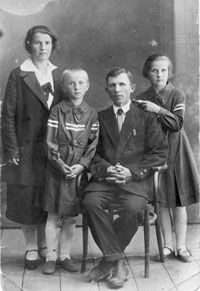 רוסיה  - משפחת איוואנובפרוקופיי איוואנוב, יליד 1888, חי עם אשתו לידיה ושתי בנותיו הבוגרות, ליובה וליוסיה בכפר קוסצ'בקה ברוסיה. שני בני הזוג היו מורים בבית הספר של הכפר. עם פלישת הגרמנים לברה"מ בקיץ 1941, גויסה בתם ליובה לצבא האדום ומאוחר יותר נפלה בקרב.איזור קוסצ'בקה נכבש על ידי הגרמנים בסוף יולי 1941. בני הזוג המשיכו ללמד בבית הספר, אך במקביל נרתמו לעזרת הפרטיזנים הסובייטים שהחלו לפעול בסביבה וספקו להם מזון, מידע ותחמושת. הבת השנייה, ליוסיה שמשה כקשרית וכבלדרית בין הוריה והפרטיזנים.שנה לאחר הכיבוש, בסוף יולי 1942, הביאו הפרטיזנים נער יהודי בשם לב גורביץ, אשר נפצע ברגלו, אל בית משפחת איוואנוב. לב ואחיו הבכור חיים היו היחידים ממשפחתם שנותרו בחיים. הוריהם ואחיהם הצעיר נטבחו יחד עם שאר יהודי עירם פטרוביצ'י ב-22 ביולי 1942. שני האחים הצליחו להימלט אל היער יחד עם מספר ניצולים אחרים מן הטבח בפטרוביצי והצטרפו אל אחת מיחידות הפרטיזנים באיזור. זמן קצר לאחר הצטרפותם, לב נפצע ברגלו והאיוואנובים התבקשו להסתירו עד אשר פצעיו יחלימו.חרף העובדה שהגרמנים הרבו לבקר בבית המשפחה וחרף העבודה ששכנם שיתף פעולה בגלוי עם הגרמנים, הם לקחו את הנער בן ה-16, טיפלו בפצעיו והסתירו אותו בביתם. בתחילה הוא הוחבא בעליית הגג, אחר כך בסככה ולבסוף בחור שחפרו עבורו מתחת לרצפת הבית. המשפחה טיפלה בו היטב ודאגה לכל צרכיו. אחיו חיים נשאר עם הפרטיזנים ביערות ומאוחר יותר מת בקרב.   בפברואר 1943, אלמוני הלשין על לידיה איוואנוב ועל ליוסיה בפני הגרמנים. שתי הנשים נאסרו. לידיה הוצאה להורג במקום וליוסיה עונתה למוות. על אף שאבד את אשתו ואת בתו, פרוקופיי איוואנוב המשיך להסתיר את לב ולטפל בו. שניהם היו שרידים יחידים למשפחתם.באותם זמנים קשים, התגייסה שכנתו של איוואנוב, יליזבטה קונדרטייבה (ילידת 1917) לעזור לו בניהול משק הבית ובטיפול בנער המסתתר. מפקד המשטרה המקומית, שהיה תלמידו לשעבר של איוואנוב, היה מזהיר אותו מראש לפני כל חיפוש או מארב מתוכנן. במקרים אלו, קונדרטייבה היתה מלווה את לב למקום מסתור ביער, בו הוא נותר עד אשר חלפה הסכנה. מאוחר יותר פרוקופיי נשא את יליזבטה קונדרטייבה לאשה.לאחר שחרור מחוז סמולנסק בספטמבר 1943, לב עזב את הכפר קוסצ'בקה. הוא המשיך להתכתב עם מציליו במשך שנים רבות. בשנת 1991 עלה לישראל וזמן קצר לאחר מכן פנה ליד ושם בבקשה להכיר במציליו בתור חסידי אומות עולם. "כל חיי אזכור את גבורתם של בני משפחת איוואנוב ולעולם לא אשכח אותם. אנשים כאלה ראויים לשאת בתואר 'אזרחי העולם' ולהיכלל ברשימת חסידי אומות העולם."ב-13 בדצמבר 1995, יד ושם הכיר בפרוקופיי ולידיה איוואנוב בתור חסידי אומות העולם. ארבע שנים מאוחר יותר, ב-1999, הוענק האות גם ליליזבטה קונדרטייבה.  18  חודשים בערמת שחתפאבל וליובוב גרסימצ'יק וילדיהם קלאוודיה קוצ'רוק, גלינה גברישצ'וק וניקולאי אוקראינה משפחת גרסימצ'יק בחווה שלהם     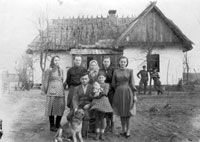 פאבל וליובוב גרסימצ'יק ושלושת ילדיהם הצעירים קלאוודיה, גלינה וניקולאי חיו בכפר שובקוב (Szubkow) ווהלין. ב-1935 פגש פאבל גרסימיצ'יק ביצחק חומוט   יהודי אמיד מטוצ'ין, שהיה נשוי ואב לשתי בנות. כשהגרמנים כבשו את האיזור בראשית יולי 1941, גרסימצ'יק, בניגוד לרוב התושבים המקומיים, לא הפנה את גבו למכרו היהודי. למרות קשיי המלחמה, חשב על משפחת חומוט שהיתה בסכנה ובמצוקה רבה משלו, והבטיח להם שיהיה מוכן לארח אותם בביתו אם יהיה צורך בכך.בספטמבר 1942, כשהחלו ההכנות להשמדת גטו טוצ'ין, החליטה משפחת חומוט להימלט לשובקוב. ניסיון הבריחה הראשון כשל והם הוחזרו אל ביתם בגטו. ואולם, להפתעתם הרבה, ביום המחרת הופיע גרסימצ'יק בביתם והציע להם להסתתר בביתו לזמן מה. משפחת חומוט קיבלה כמובן את ההצעה של גרסימצ'יק, ואחרי שהחשיך התגנבו אשתו של חומוט, פולינה, ובתם בת ה-8 לארה בחשאי החוצה מן הגטו ונסעו עם פאבל אל הכפר כשהן מסתתרות מתחת לערמת הקש בעגלה שלו. מספר ימים לאחר מכן, לאחר חיסול הגטו, הצטרף חומוט אל אשתו ובתו בשובקוב. הבת הבכורה של המשפחה, חנה'לה, הוסתרה אצל משפחה אחרת שהבטיחה לשמור עליה. למרבה הצער, אותה משפחה הסגירה אותה לשלטונות וחנה'לה נרצחה.לאור הסכנה שאיימה על כל מי שהסתיר יהודים, היתה ההחלטה להסתיר משפחה יהודית בוודאי מאוד לא פשוטה עבור גרסימצ'יק. בעצם ההחלטה להציל משפחה יהודית סיכן לא רק את עצמו, אלא גם את כל משפחתו. ואכן באזור בו התגורר נערכו חיפושים תכופים אחר יהודים, ואלו שנתפסו מסתירים יהודים שילמו בחייהם. גרסימצ'יק היה מוטרד מאוד מן הידיעה שהוא מסכן את חייו ואת חיי משפחתו. לאחר תקופה קצרה בה התארחו בבית גרסימצ'יק, פנה אל אורחיו היהודים והזכיר להם שההזמנה לבוא אליו היתה לטווח קצר בלבד וביקש מהם לעזוב. אך כאשר חזה בהכנותיה של משפחת חומוט לעזוב את ביתו הבטוח יחסית אל מוות כמעט ודאי, נכמר לבו והוא שינה את דעתו. במקום לתת להם לעזוב, החליט לבנות להם מחבוא מתחת לרצפת האסם שלו.מה שהחל בתור הצעה למקלט זמני בלבד התפתח להסתרתה של משפחת חומוט למשך כל תקופת הכיבוש. במשך 18 חודשים, הסתתרה המשפחה היהודית בשני מסתורים בחצר של גרסימצ'יק. אשתו של גרסימצ'יק וילדיו מילאו תפקיד פעיל בהצלת המשפחה. הם הביאו להם מזון למסתור, רוקנו את הסירים עם ההפרשות מדי יום, ובלילה עמדו על המשמר בשעה שהמסתתרים יצאו לשאוף מעט אוויר צח. כל משפחת גרסימצ'יק היתה מגוייסת למשימה של האכלת שלושה פיות נוספים – משימה לא פשוטה לאור המחסור שהיה בתקופת המלחמה. לקראת סוף המלחמה, שעה שהגרמנים נסוגו, השתלטו 15 חיילים גרמנים על המשק של משפחת גרסימצ'יק ונשארו בו. הם ישבו בדיוק במשטח שמעל לראשיהם של המשפחה היהודית, כך שבמשך כמעט שבועיים, עד ה-15 בפברואר, היום בו הצבא האדום שחרר את האיזור, משפחת גרסימצ'יק לא יכלה להעביר מזון למשפחת חומוט.לאחר השחרור, גרסימצ'יק החזיר לחומוט את שעון הזהב שנתן לו כשהגיעו לראשונה להסתתר בביתו. בהמשך היגרה משפחת חומוט לארצות הברית.ב-15 במרץ, 1990, יד ושם הכיר בפאבל וליובוב גרסימיצ'יק בתור חסידי אומות העולם. ילדיהם קלאוודיה קוצ'רוק, גלינה גברישצ'וק וניקולאי קיבלו את התואר ב-6 בדצמבר 1999.בהצלחה-צוות הסטוריה